_Es wird beantragt, für das Projekt: Bewilligung vom:Aktenzeichen:folgenden Betrag als Teil-/Schlusszahlung auszubezahlen:1. Bisher geleistete Ausgaben		:		EURO2. Voraussichtliche Ausgaben nächste 3 Monate**	:		EURO3. Ausgaben insgesamt		:		EURO4. Anteilige Zuwendung der Stiftung (..........%)	:		EURO5. Bereits ausbezahlt von der Stiftung		:		EURO6. Beantragte Teil-/Schlusszahlung		:		EUROEs wird bestätigt, dass die bisher ausbezahlten Zuwendungen ordnungsgemäß und zweckentsprechend verwendet wurden........................................................                   ................................................................                (Ort, Datum)                                   (Unterschrift+Name in Druckbuchstaben)Vermerk der Stiftung:_____________________   Bruttobeträge bzw. Nettobeträge soweit Vorsteuerabzugsberechtigung** entsprechend Ziff. 1.4 ANBestMittelanforderung bei der Stiftung Naturschutzfonds
Fax: 0711/126-2881
E-Mail: info@stiftung-naturschutz-bw.deMittelanforderung bei der Stiftung Naturschutzfonds
Fax: 0711/126-2881
E-Mail: info@stiftung-naturschutz-bw.deAntragsteller:
	Antragsteller:Antragsteller:
	Antragsteller:Bankverbindung:	Bankverbindung:Bankverbindung:	Bankverbindung:An die
Stiftung NaturschutzfondsKontoinhaber:
Kontoinhaber:
Baden-WürttembergIBAN: IBAN: Postfach 10 34 39BIC:BIC:70029 StuttgartBankname:Bankname:ggf. Empfänger-Az.:
ggf. Empfänger-Az.:
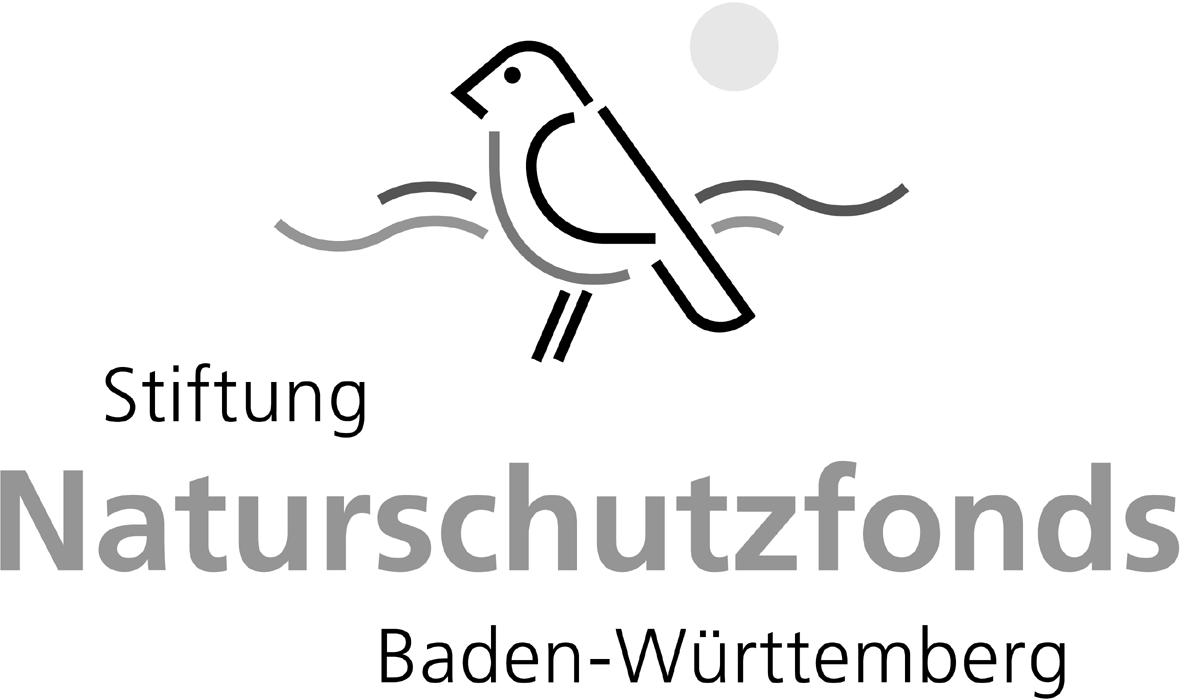 